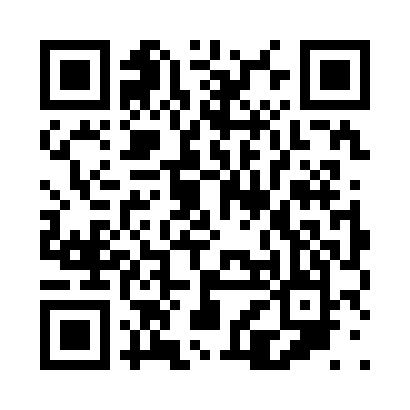 Prayer times for Prato, Tuscany, ItalyMon 1 Apr 2024 - Tue 30 Apr 2024High Latitude Method: Angle Based RulePrayer Calculation Method: Muslim World LeagueAsar Calculation Method: HanafiPrayer times provided by https://www.salahtimes.comDateDayFajrSunriseDhuhrAsrMaghribIsha1Mon5:176:561:195:497:439:172Tue5:156:551:195:507:449:183Wed5:136:531:195:507:459:204Thu5:116:511:185:517:479:215Fri5:086:491:185:527:489:236Sat5:066:481:185:537:499:247Sun5:046:461:185:547:509:268Mon5:026:441:175:547:519:279Tue5:006:421:175:557:539:2910Wed4:586:411:175:567:549:3011Thu4:566:391:175:577:559:3212Fri4:546:371:165:587:569:3413Sat4:516:351:165:587:579:3514Sun4:496:341:165:597:599:3715Mon4:476:321:166:008:009:3816Tue4:456:301:156:018:019:4017Wed4:436:291:156:018:029:4218Thu4:416:271:156:028:039:4319Fri4:396:251:156:038:059:4520Sat4:366:241:146:048:069:4721Sun4:346:221:146:048:079:4822Mon4:326:211:146:058:089:5023Tue4:306:191:146:068:099:5224Wed4:286:171:146:078:119:5325Thu4:266:161:146:078:129:5526Fri4:246:141:136:088:139:5727Sat4:216:131:136:098:149:5928Sun4:196:111:136:108:1510:0029Mon4:176:101:136:108:1710:0230Tue4:156:081:136:118:1810:04